PREFEITURA MUNICIPAL DE BOA VISTA DO CADEADO - RS LEI DE DIRETRIZES ORÇAMENTÁRIAS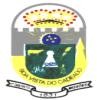 ANEXO I("a" e "b") Previsão da Receita e da Despesa(Art. 12 da LC nº 101/2000 e art. 22, III, "a", "b" e "c" da Lei 4.320/64 ) 2021FONTE: Planejamento - LDO 2.027/001, Secretaria Municipal de Administração, Planejamento e Fazenda, 03/08/2020, 11:21:01ClassificaçãoEspecificaçãoReceitas ArrecadadasReceitas ArrecadadasReceitas ArrecadadasPrevisão até o Término deProjeção para o exercício que se refere a PropostaProjeção para o exercício que se refere a PropostaProjeção para o exercício que se refere a PropostaClassificaçãoEspecificação2017201820192020202120222023RECEITA ORÇAMENTÁRIA17.867.318,5420.571.723,5921.467.829,7818.270.000,0019.000.000,0019.680.000,0020.000.000,001.0.0.0.00.0.0RECEITAS CORRENTES22.264.656,7523.840.905,2225.141.746,5420.840.707,6021.693.804,4322.470.242,6322.897.022,151.1.0.0.00.0.0Impostos, Taxas e Contribuições de Melhoria1.483.284,192.202.183,892.329.162,991.252.301,971.305.274,341.351.803,161.357.494,111.2.0.0.00.0.0Contribuições0,000,000,000,000,000,000,001.3.0.0.00.0.0Receita Patrimonial353.340,02222.321,09228.302,66229.335,21236.804,27245.281,86248.572,391.4.0.0.00.1.1Receita Agropecuária – Principal0,000,000,000,000,000,000,001.5.0.0.00.1.1Receita Industrial – Principal0,000,000,000,000,000,000,001.6.0.0.00.0.0Receita de Serviços162.263,93289.354,51200.040,14248.397,43251.813,42260.828,34264.644,341.7.0.0.00.0.0Transferências Correntes20.139.171,9321.118.621,0522.363.429,9319.057.818,1819.844.821,8220.555.266,4420.968.034,451.9.0.0.00.0.0Outras Receitas Correntes126.596,688.424,6820.810,8252.854,8155.090,5857.062,8358.276,872.0.0.0.00.0.0RECEITAS DE CAPITAL50.626,84252.162,21165.692,07587.104,17597.582,78618.976,24627.428,332.1.0.0.00.0.0Operações de Crédito0,000,000,000,000,000,000,002.2.0.0.00.0.0Alienação de Bens0,00106.650,000,0068.103,1374.676,3977.349,8078.964,222.3.0.0.00.0.0Amortização de Empréstimos50.626,8448.012,2159.889,4580.769,2382.584,8385.541,3787.432,672.4.0.0.00.0.0Transferências de Capital0,0097.500,00105.802,62438.231,81440.321,56456.085,07461.031,442.9.0.0.00.0.0Outras Receitas de Capital0,000,000,000,000,000,000,007.0.0.0.00.0.0RECEITAS CORRENTES INTRA0,000,000,000,000,000,000,008.0.0.0.00.0.0RECEITAS DE CAPITAL INTRA0,000,000,000,000,000,000,009.0.0.0.00.0.0DEDUÇÃO DA RECEITA ( R )4.447.965,053.521.343,843.839.608,833.157.811,773.291.387,213.409.218,873.524.450,47ClassificaçãoEspecificaçãoDespesas RealizadasDespesas RealizadasDespesas RealizadasDespesas ProjetadasDespesas ProjetadasDespesas ProjetadasDespesas ProjetadasClassificaçãoEspecificação2017201820192020202120222023DESPESAS16.811.111,2218.675.615,3721.598.197,8418.270.000,0019.000.000,0019.680.000,0020.000.000,003.0.0.0.00.0.0Despesas Correntes15.584.006,8517.119.518,2218.580.400,1715.582.065,0316.195.315,2016.774.907,4817.009.896,214.0.0.0.00.0.0Despesas de Capital1.227.104,371.556.097,153.017.797,672.413.884,972.519.684,802.609.889,522.690.103,799.0.0.0.00.0.0Reserva Contingência RPPS0,000,000,000,000,000,000,009.0.0.0.00.0.0Reserva Contingência0,000,000,00274.050,00285.000,00295.203,00300.000,00Abaixo seguem dados do Sistema de Expectativas de Mercado, séries de estatísticas consolidadas, sobre a variação do indicador econômico IPCA ( 2018 á 2023) do Banco Central do Brasil - BCB datado emAbaixo seguem dados do Sistema de Expectativas de Mercado, séries de estatísticas consolidadas, sobre a variação do indicador econômico IPCA ( 2018 á 2023) do Banco Central do Brasil - BCB datado emAbaixo seguem dados do Sistema de Expectativas de Mercado, séries de estatísticas consolidadas, sobre a variação do indicador econômico IPCA ( 2018 á 2023) do Banco Central do Brasil - BCB datado emAbaixo seguem dados do Sistema de Expectativas de Mercado, séries de estatísticas consolidadas, sobre a variação do indicador econômico IPCA ( 2018 á 2023) do Banco Central do Brasil - BCB datado em12.05.2017 que compõem os índices do Plano Plurianual - PPA 2018 á 2021 e o índices da Leis de Diretrizes Orçamentárias - LDO 2022 datado de 05.07.2019 e LDO 2023 datada de 31.07.2020 do Município.12.05.2017 que compõem os índices do Plano Plurianual - PPA 2018 á 2021 e o índices da Leis de Diretrizes Orçamentárias - LDO 2022 datado de 05.07.2019 e LDO 2023 datada de 31.07.2020 do Município.12.05.2017 que compõem os índices do Plano Plurianual - PPA 2018 á 2021 e o índices da Leis de Diretrizes Orçamentárias - LDO 2022 datado de 05.07.2019 e LDO 2023 datada de 31.07.2020 do Município.12.05.2017 que compõem os índices do Plano Plurianual - PPA 2018 á 2021 e o índices da Leis de Diretrizes Orçamentárias - LDO 2022 datado de 05.07.2019 e LDO 2023 datada de 31.07.2020 do Município.1. Quadro da variação do IPCA 2018 á 20231. Quadro da variação do IPCA 2018 á 20231. Quadro da variação do IPCA 2018 á 20231. Quadro da variação do IPCA 2018 á 2023Variação do IPCAPercentualNúmero20184,321,043220194,331,043320204,231,042320214,001,040020223,581,035820233,381,0338Fonte: BCB, 2017, BCB, 2019 e BCB 2020.Fonte: BCB, 2017, BCB, 2019 e BCB 2020.Fonte: BCB, 2017, BCB, 2019 e BCB 2020.Fonte: BCB, 2017, BCB, 2019 e BCB 2020.Metodologia de cálculo:a) analisando as receitas arrecadadas e as despesas realizadas no período de 2017 á 2019 conforme Anexo I, nota-se que os dois primeiros Exercícios foram superavitários mediante a relação entre suas receitas e despesasa) analisando as receitas arrecadadas e as despesas realizadas no período de 2017 á 2019 conforme Anexo I, nota-se que os dois primeiros Exercícios foram superavitários mediante a relação entre suas receitas e despesasa) analisando as receitas arrecadadas e as despesas realizadas no período de 2017 á 2019 conforme Anexo I, nota-se que os dois primeiros Exercícios foram superavitários mediante a relação entre suas receitas e despesasa) analisando as receitas arrecadadas e as despesas realizadas no período de 2017 á 2019 conforme Anexo I, nota-se que os dois primeiros Exercícios foram superavitários mediante a relação entre suas receitas e despesasapresentando um resultado acumulado de R$ 2.952.3154,54, enquanto que o terceiro Exercício foi deficitário, pois as despesas superaram as receitas em R$ -130.368,06, no entanto houve a cobertura deste deficit pelo superávitapresentando um resultado acumulado de R$ 2.952.3154,54, enquanto que o terceiro Exercício foi deficitário, pois as despesas superaram as receitas em R$ -130.368,06, no entanto houve a cobertura deste deficit pelo superávitapresentando um resultado acumulado de R$ 2.952.3154,54, enquanto que o terceiro Exercício foi deficitário, pois as despesas superaram as receitas em R$ -130.368,06, no entanto houve a cobertura deste deficit pelo superávitapresentando um resultado acumulado de R$ 2.952.3154,54, enquanto que o terceiro Exercício foi deficitário, pois as despesas superaram as receitas em R$ -130.368,06, no entanto houve a cobertura deste deficit pelo superávitde Exercícios Anteriores. Demonstrando assim, certa prudência e eficiência no controle orçamentário e financeiro do Municipio, bem como a observância da legalidade das ações mediante legislativo e orgõos fiscalizadores.de Exercícios Anteriores. Demonstrando assim, certa prudência e eficiência no controle orçamentário e financeiro do Municipio, bem como a observância da legalidade das ações mediante legislativo e orgõos fiscalizadores.de Exercícios Anteriores. Demonstrando assim, certa prudência e eficiência no controle orçamentário e financeiro do Municipio, bem como a observância da legalidade das ações mediante legislativo e orgõos fiscalizadores.de Exercícios Anteriores. Demonstrando assim, certa prudência e eficiência no controle orçamentário e financeiro do Municipio, bem como a observância da legalidade das ações mediante legislativo e orgõos fiscalizadores.b) analisando as previsões das receitas a serem arrecadadas e das despesas a serem realizadas para 2020 projetou-se um equilíbrio orçamentário e financeiro para o Município, sendo está projetada para os Exercíciosb) analisando as previsões das receitas a serem arrecadadas e das despesas a serem realizadas para 2020 projetou-se um equilíbrio orçamentário e financeiro para o Município, sendo está projetada para os Exercíciosb) analisando as previsões das receitas a serem arrecadadas e das despesas a serem realizadas para 2020 projetou-se um equilíbrio orçamentário e financeiro para o Município, sendo está projetada para os Exercíciosb) analisando as previsões das receitas a serem arrecadadas e das despesas a serem realizadas para 2020 projetou-se um equilíbrio orçamentário e financeiro para o Município, sendo está projetada para os Exercíciosde 2021 á 2023. Portanto, com base na média dos últimos três exercícios encerrados multiplicado pelo número do IPCA de 2020 (1,0423), de 2021 (1,0400), de 2022 (1,0358) e de 2023 (1,0338) e mais alguns ajustes conformede 2021 á 2023. Portanto, com base na média dos últimos três exercícios encerrados multiplicado pelo número do IPCA de 2020 (1,0423), de 2021 (1,0400), de 2022 (1,0358) e de 2023 (1,0338) e mais alguns ajustes conformede 2021 á 2023. Portanto, com base na média dos últimos três exercícios encerrados multiplicado pelo número do IPCA de 2020 (1,0423), de 2021 (1,0400), de 2022 (1,0358) e de 2023 (1,0338) e mais alguns ajustes conformede 2021 á 2023. Portanto, com base na média dos últimos três exercícios encerrados multiplicado pelo número do IPCA de 2020 (1,0423), de 2021 (1,0400), de 2022 (1,0358) e de 2023 (1,0338) e mais alguns ajustes conformequadro 1 obtem-se o valor de cada receita ou despesa para o Exercício pretendido. Entretanto havendo variações com previsões de percentuais e valores mais confiáveis podem ser adotados afim de modificar o orçamentoquadro 1 obtem-se o valor de cada receita ou despesa para o Exercício pretendido. Entretanto havendo variações com previsões de percentuais e valores mais confiáveis podem ser adotados afim de modificar o orçamentoquadro 1 obtem-se o valor de cada receita ou despesa para o Exercício pretendido. Entretanto havendo variações com previsões de percentuais e valores mais confiáveis podem ser adotados afim de modificar o orçamentoquadro 1 obtem-se o valor de cada receita ou despesa para o Exercício pretendido. Entretanto havendo variações com previsões de percentuais e valores mais confiáveis podem ser adotados afim de modificar o orçamentodo Município para mais ou para menos sempre obsevando a prudência e a legalidade da ação.do Município para mais ou para menos sempre obsevando a prudência e a legalidade da ação.do Município para mais ou para menos sempre obsevando a prudência e a legalidade da ação.do Município para mais ou para menos sempre obsevando a prudência e a legalidade da ação.c) analisando a reserva de contingência destaca-se que fora projetado o percentual de 1,5% do orçamento para cada Exercício futuro conforme Anexo I. Salienta-se que dos Exercícios encerrados em nenhum foi neces-c) analisando a reserva de contingência destaca-se que fora projetado o percentual de 1,5% do orçamento para cada Exercício futuro conforme Anexo I. Salienta-se que dos Exercícios encerrados em nenhum foi neces-c) analisando a reserva de contingência destaca-se que fora projetado o percentual de 1,5% do orçamento para cada Exercício futuro conforme Anexo I. Salienta-se que dos Exercícios encerrados em nenhum foi neces-c) analisando a reserva de contingência destaca-se que fora projetado o percentual de 1,5% do orçamento para cada Exercício futuro conforme Anexo I. Salienta-se que dos Exercícios encerrados em nenhum foi neces-sária a utilização dos valores da reserva de contingência. Demonstrando com isto que o orçamento está em constante equilíbrio tanto orçamentariamente como financeiramente.sária a utilização dos valores da reserva de contingência. Demonstrando com isto que o orçamento está em constante equilíbrio tanto orçamentariamente como financeiramente.sária a utilização dos valores da reserva de contingência. Demonstrando com isto que o orçamento está em constante equilíbrio tanto orçamentariamente como financeiramente.sária a utilização dos valores da reserva de contingência. Demonstrando com isto que o orçamento está em constante equilíbrio tanto orçamentariamente como financeiramente.d) destaca-se a observância aos índices constitucionais das áreas de saúde 15% em Ações em Serviços Públicos de Saúde - ASPS e educação 25% em Manutenção e Desenvolvimento da Educação - MDE. Alémd) destaca-se a observância aos índices constitucionais das áreas de saúde 15% em Ações em Serviços Públicos de Saúde - ASPS e educação 25% em Manutenção e Desenvolvimento da Educação - MDE. Alémd) destaca-se a observância aos índices constitucionais das áreas de saúde 15% em Ações em Serviços Públicos de Saúde - ASPS e educação 25% em Manutenção e Desenvolvimento da Educação - MDE. Alémd) destaca-se a observância aos índices constitucionais das áreas de saúde 15% em Ações em Serviços Públicos de Saúde - ASPS e educação 25% em Manutenção e Desenvolvimento da Educação - MDE. Alémdos índices do Fundo de Manutenção e Desenvol da Educa Básica e Valoriza dos Profissionais da Educação - FUNDEB: no mínimo 60% para remuneração do magistério e 40% para outros gastos na área da educação.dos índices do Fundo de Manutenção e Desenvol da Educa Básica e Valoriza dos Profissionais da Educação - FUNDEB: no mínimo 60% para remuneração do magistério e 40% para outros gastos na área da educação.dos índices do Fundo de Manutenção e Desenvol da Educa Básica e Valoriza dos Profissionais da Educação - FUNDEB: no mínimo 60% para remuneração do magistério e 40% para outros gastos na área da educação.dos índices do Fundo de Manutenção e Desenvol da Educa Básica e Valoriza dos Profissionais da Educação - FUNDEB: no mínimo 60% para remuneração do magistério e 40% para outros gastos na área da educação.e) conclui-se haver equilíbrio entre receitas e despesas para a LDO 2021 segundo a projeção prudencial para o perfeito atendimento dos programas de governo e o atingimento do desenvolvimento das ações para o beme) conclui-se haver equilíbrio entre receitas e despesas para a LDO 2021 segundo a projeção prudencial para o perfeito atendimento dos programas de governo e o atingimento do desenvolvimento das ações para o beme) conclui-se haver equilíbrio entre receitas e despesas para a LDO 2021 segundo a projeção prudencial para o perfeito atendimento dos programas de governo e o atingimento do desenvolvimento das ações para o beme) conclui-se haver equilíbrio entre receitas e despesas para a LDO 2021 segundo a projeção prudencial para o perfeito atendimento dos programas de governo e o atingimento do desenvolvimento das ações para o bemcomum da população doMunicípio.Boa Vista do Cadeado - RS, 03 de agosto de 2020.Boa Vista do Cadeado - RS, 03 de agosto de 2020.Boa Vista do Cadeado - RS, 03 de agosto de 2020.Boa Vista do Cadeado - RS, 03 de agosto de 2020.Fabio Mayer Barasuol,Vanessa dos Santos Xavier Padilha,Fabio da Silva Weischung,Prefeito Municipal.Sec. Adm. Planej e Fazenda.Técnico em Contabilidade.CRC/RS 076956-7